Інформаційна технологія експертних системХарактеристика і призначення. Найбільший прогрес серед комп'ютерних інформаційних систем відзначений в області розробки експертних систем, заснованих на використанні штучного інтелекту. Експертні системи дають можливість чи менеджеру фахівцю одержувати консультації експертів по будь-яких проблемах, про які цими системами накопичені знання.Під штучним інтелектом звичайно розуміють здатності комп'ютерних систем до таких дій, що називалися б інтелектуальними, якби виходили від людини. Найчастіше тут маються на увазі здатності, зв'язані з людським мисленням. Роботи в області штучного інтелекту не обмежуються експертними системами. Вони також містять у собі створення роботів, систем, що моделюють нервову систему людини, його слух, зір, нюх, здатність до навчання.Рішення спеціальних задач вимагає спеціальних знань. Однак не кожна компанія може собі дозволити тримати у своєму штаті експертів по всім зв'язаним з її роботою чи проблемам навіть запрошувати їхній щораз, коли проблема виникла. Головна ідея використання технології експертних систем полягає в тім, щоб одержати від експерта його знання і, завантаживши їх у пам'ять комп'ютера, використовувати всякий раз, коли в цьому виникне необхідність. Будучи одним з основних додатків штучного інтелекту, експертні системи являють собою комп'ютерні програми, що трансформують досвід експертів у якій-небудь області знань у форму евристичних правил (евристик). Евристики не гарантують одержання оптимального результату з такою же впевненістю, як звичайні алгоритми, використовувані для рішення задач у рамках технології підтримки прийняття рішень. Однак часто вони дають у достатньому ступені прийнятні рішення для їхнього практичного використання. Усе це уможливлює використовувати технологію експертних систем як советующих системи.Подібність інформаційних технологій, використовуваних в експертних системах і системах підтримки прийняття рішень, полягає в тому, що обидві вони забезпечують високий рівень підтримки прийняття рішень. Однак маються три істотних розходження. Перше зв'язано з тим, що рішення проблеми в рамках систем підтримки прийняття рішень відбиває рівень її розуміння користувачем і його можливості одержати й осмислити рішення. Технологія експертних систем, навпаки, пропонує користувачу прийняти рішення, що перевершує його можливості. Друга відмінність зазначених технологій виражається в здатності експертних систем пояснювати свої міркування в процесі одержання рішення. Дуже часто ці пояснення виявляються більш важливими для користувача, чим саме рішення. Третя відмінність зв'язана з використанням нового компонента інформаційної технології - знань.Основні компоненти. Основними компонентами інформаційної технології, використовуваної в експертній системі, є (мал.1): інтерфейс користувача, база знань, інтерпретатор, модуль створення системи.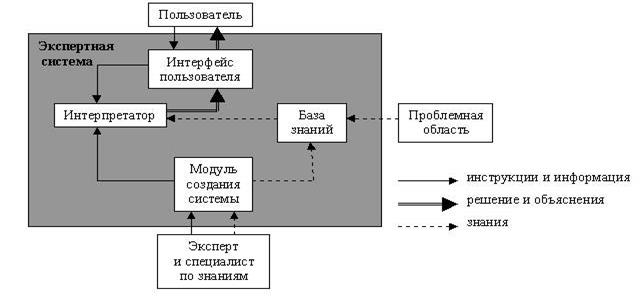 Рис. 1. Основні компоненти інформаційної технології експертних системІнтерфейс користувача. Менеджер (фахівець) використовує інтерфейс для введення інформації і команд в експертну систему й одержання вихідної інформації з її. Команди містять у собі параметри, що направляють процес обробки знань. Інформація звичайно видається у формі значень, що привласнюються визначеним перемінної.Менеджер може використовувати чотири методи введення інформації: меню, команди, природна мова і власний інтерфейс.Технологія експертних систем передбачає можливість одержувати як вихідну інформацію не тільки рішення, але і необхідні пояснення. Розрізняють два види пояснень:· пояснення, видавані по запитах. Користувач у будь-який момент може зажадати від експертної системи пояснення своїх дій;· пояснення отриманого рішення проблеми. Після одержання рішення користувач може зажадати пояснень того, як воно було отримано. Система повинна пояснити кожен крок своїх міркуванні, що ведуть до рішення задачі.Хоча технологія роботи з експертною системою не є простій, користувальницький інтерфейс цих систем є дружнім і звичайно не викликає труднощів при веденні діалогу.База знань. Вона містить факти, що описують проблемну область, а також логічний взаємозв'язок цих фактів. Центральне місце в базі знань належить правилам. Правило визначає, що варто робити в даній конкретній ситуації, і складається з двох частин: умови, що може чи виконуватися ні, і дії, яку варто зробити, якщо умова виконується.Усі використовувані в експертній системі правила утворять систему правил, що навіть для порівняно простої системи може містити кілька тисяч правил.Усі види знань у залежності від специфіки предметної області і кваліфікації проектувальника (інженера по знаннях) з тим чи іншим ступенем адекватності можуть бути представлені за допомогою однієї або декількох семантичних моделей. До найбільш розповсюджених моделей відносяться логічні, продукционные, фреймові і семантичні мережі.Інтерпретатор. Це частина експертної системи, що робить у визначеному порядку обробку знань (мислення), що знаходяться в базі знань. Технологія роботи інтерпретатора зводиться до послідовного розгляду сукупності правил (правило за правилом). Якщо умова, що міститься в правилі, дотримується, виконується визначена дія, і користувачу надається варіант рішення його проблеми.Крім того, у багатьох експертних системах уводяться додаткові блоки: база даних, блок розрахунку, блок введення і коректування даних. Блок розрахунку необхідний у ситуаціях, зв'язаних із прийняттям управлінських рішень. При цьому важливу роль грає база даних, де містяться планові, фізичні, розрахункові, звітні й інші постійні чи оперативні показники. Блок введення і коректування даних використовується для оперативного і своєчасного відображення поточних змін у базі даних.Модуль створення системи. Він служить для створення набору (ієрархії) правил. Існують два підходи, що можуть бути покладені в основу модуля створення системи: використання алгоритмічних мов програмування і використання оболонок експертних систем.Оболонка експертних систем являє собою готове програмне середовище, що може бути пристосована до рішення визначеної проблеми шляхом створення відповідної бази знань. У більшості випадків використання оболонок дозволяє створювати експертні системи швидше і легше в порівнянні з програмуванням.